M.A.FORM: v4.1:August 2020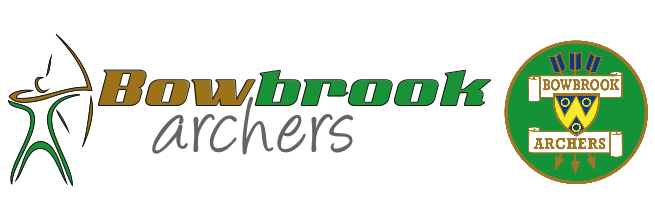 Membership Application FormSurname:					First Name:				Date of Birth:Address:										Postcode:Mobile no:			Telephone:			Email:I wish to apply to become a FULL / ASSOCIATE [please circle which] member.(Associate members are Archers who have already paid their ArcheryGB (GNAS) affiliation fee via another Club, who also want to be members of Bowbrook Archers.  Please also see paragraph under ‘Notes’)(For those new to Archery) I completed a Beginners Course at:                                            Archery Club (and approximate dates, please):(If this Course was at any Club other than Bowbrook Archers, please submit a photocopy of the completion Certificate issued by the Club)Notes and Further Information:If accepted as a member, I agree to promptly pay the due Membership Fees, and to abide by the Rules and Constitution of Bowbrook Archers.Details of how to make payment, and the due amount, will be provided when your membership is confirmed. I agree that neither Bowbrook Archers, nor any paid up member of Bowbrook Archers, are liable beyond the scope of the ArcheryGB Public Liability Insurance Scheme for any accident or injury I may incur undertaking the sport of Archery as a registered member of Bowbrook Archers.Our Safeguarding Policy requires that juniors must be under parental supervision at all times unless the committee agrees that such supervision is not necessary. Bowbrook Archers take no responsibility for unaccompanied juniors, who may be turned away and refused shooting rights if not accompanied appropriately. For the rest of this document, where we state ‘you’ or ‘your’, this includes a junior member for whom you have responsibility.Our Equity Policy supports our desire to make the Sport of Archery open and available to all. Should you have any special needs / requirements which we may need to be made to enable you to participate fully, please summarise here, or speak, in confidence, to The Membership Secretary:Continue on separate sheet if necessaryBowbrook  Archers do occasionally take photographs for use on the Members Only section of our Websitebowbrook-archers.co.uk. Should you not wish your image to appear in photographs, please ensure you place a tick in this box		Even if you tick the box, it remains your responsibility to remind any photographer of your wish: just 				mention it politely – they won’t mind!Occasionally, Bowbrook Archers will use photographs for publicity purposes. Wherever possible any identifiable individuals will be asked for permission to use the image, prior to production. However, should you see any photographs with your image being used in such a way, and you wish it to be removed, please advise the Secretary.When you receive your Membership Card, you must complete the Emergency Contact details on the reverse of the Card. This Card must be carried with you whenever you are shooting / making use of the Club’s facilities. Should you have any medical information that may be useful in a case of emergency (allergies, pacemakers, regular medication, etc), please keep a note on your person (preferably with your Membership Card / in your Quiver). Obviously, any information given therein will remain confidential unless an emergency arises.Any and all information about you will be kept and maintained in accordance with the Data Protection Act / GDPR.  Should your Membership Application be accepted, we (Committee Members only)  will use your contact details for the purposes of running the Club, and forward your details to ArcheryGB, the West Midlands Archery Society, and Shropshire Archery Society. We will not pass information to any other third party, or use the information for any other purpose. Please see page 3 for the ArcheryGB DPA / GDPR details.The Club offers Membership Discounts for certain Full members. Please tick the relevant box if applicable: receive state pension            in f/t education	          disabled	             family membership (min. 3)For our information, and to assist in the smooth running of the Club, please complete if you have any of the following ‘qualifications’ArcheryGB Coach (please state Level)				ArcheryGB Judge (please state Level)Archery Leader			Qualified First Aider (current certificate)            Associate Member applicants should state here which Club you hold full membership with							and print your ArcheryGB Number Declaration:I have read and understood the Notes herein. I consent to my data being used as described above, and confirm my application to join Bowbrook Archers. I have also read, understood, and completed the ArcheryGB section overleaf.……………………..………………….signed				date:……………………………………………………………………...print nameIf signing on behalf of a Junior Member, please state capacity:Completed form(s), together with a photocopy of Beginners Course Completion Certificate (where applicable), should be passed to the Membership Secretary (membershipsecretary@bowbrook-archers.co.uk):Sheila ClarkeArcheryGB fully complies with the Data Protection Legislation, and request that we provide the following for Members: “When you become a member of or renew your membership with Bowbrook Archers you will automatically be registered as a member of Archery GB and the SAS and WMAS. We will provide Archery GB with your personal data which they will use to enable access to an online portal for you (https://agb.sport80.com) which, amongst other things, allows you to set and amend your privacy settings. If you have any questions about the continuing privacy of your personal data when it is shared with Archery GB, please contact gdpr@archerygb.org. Would you like to continue to hear from us (Archery GB) about our latest news including our quarterly magazine, ways in which you can support us and membership benefits available? If so, please tick below to let us know how you would like to hear from us and confirm your contact details: 			1) Magazine Yes [ ] No [ ] 			2) Email Newsletter Yes [ ] No [ ] 			3) Membership benefits / offers by email Yes [ ] No [ ] We will keep your details safe, and you can unsubscribe or change your preferences at https://agb.sport80.com“ 